На основании Конституции Российской Федерации, статей 86 и 136 Бюджетного кодекса Российской Федерации, Федерального закона от                        6 октября 2003 года № 131-ФЗ «Об общих принципах организации местного самоуправления в Российской Федерации»,  руководствуясь Уставом муниципального образования Сорочинский городской округ Оренбургской области, Совет депутатов муниципального образования Сорочинский городской округ Оренбургской области РЕШИЛ:   1. Внести следующие изменения в решение Сорочинского городского Совета от 30.01.2015 № 372 «О Почетном гражданине Сорочинского городского округа» (с учетом изменений от 02.03.2015 № 380, от 31.05.2016 № 122, от 15.07.2016 № 143, от 22.12.2016 № 218, от 20.12.2018 № 455, от 27.11.2019 № 539, от 19.12.2019 № 551) (далее – Положение):Приостановить на 2021 год и на плановый период 2022 и 2023 годов действие пункта 1.10 раздела 1 Положения следующего содержания:  «1.10. Льготы для лиц, удостоенных звания Почетный гражданин, предусмотренные настоящим Положением, финансируются из бюджета Сорочинского городского округа.»;Приостановить на 2021 год и на плановый период 2022 и 2023 годов действие абзацев 3 и 5 пункта 3.1. раздела 3 Положения следующего содержания:«- на 50 процентов оплату коммунальных услуг (вода, газ, электроэнергия, вывоз ТБО, отопления) после выхода на пенсию;- на доплату к государственной пенсии в порядке и на условиях, определяемых решением Сорочинского городского Совета.»;1.3. Приостановить на 2021 год и на плановый период 2022 и 2023 годов действие пункта 3.5. раздела 3 Положения следующего содержания:«3.5. В случае смерти Почетного гражданина, проживающего в Сорочинском городском округе Оренбургской области, членам семьи, законным представителям, иным лицам, взявшим на себя обязанности по погребению лица удостоенного звания «Почетный гражданин Сорочинского городского округа», за счет местного бюджета Сорочинского городского округа производится единовременное возмещение фактически понесенных расходов на погребение, организацию похорон, в сумме не превышающей 100,0 тыс. рублей, с последующей индексацией исходя из прогнозируемого уровня инфляции, установленного федеральным законом о федеральном бюджете на очередной финансовый год и плановый период, в сроки, определяемые Правительством Российской Федерации.  Возмещение фактически понесенных расходов на погребение, организацию похорон производится только на основании представленных документов, подтверждающих расходы.».2. Установить, что настоящее решение вступает в силу после его официального опубликования в Информационном бюллетене «Сорочинск официальный», но не ранее 01 января 2021 и подлежит опубликованию в газете «Сорочинский вестник».  3. Контроль за исполнением настоящего решения возложить на постоянную депутатскую комиссию по бюджету, муниципальной собственности и социально-экономическому развитию.Председатель Совета депутатов муниципального образования Сорочинский городской округ Оренбургской области            С.В. ФильченкоГлава муниципального образованияСорочинский городской округ                                                    Т.П. Мелентьева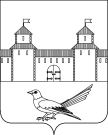 СОВЕТ ДЕПУТАТОВМУНИЦИПАЛЬНОГО ОБРАЗОВАНИЯСОРОЧИНСКИЙ ГОРОДСКОЙ ОКРУГОРЕНБУРГСКОЙ ОБЛАСТИ(II СЕССИЯ ШЕСТОГО СОЗЫВА)РЕШЕНИЕ от 18 ноября 2020 года № 13О внесении изменений в решение Сорочинского городского Совета                     от 30.01.2015 № 372 «О Почетном гражданине Сорочинского городского округа» (с учетом изменений                            от 02.03.2015 № 380, от 31.05.2016                   № 122, от 15.07.2016 № 143,                                от 22.12.2016 № 218, от 20.12.2018                        № 455, от 27.11.2019 № 539,                                   от 19.12.2019 № 551)